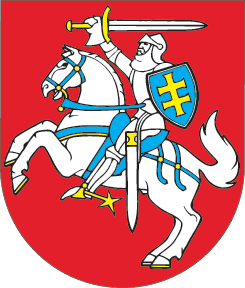 LIETUVOS RESPUBLIKOSGYVŪNŲ GEROVĖS IR APSAUGOS ĮSTATYMO NR. VIII-500 2, 3, 4, 8, 20, 21 STRAIPSNIŲ IR PRIEDO PAKEITIMOĮSTATYMAS2020 m. birželio 29 d. Nr. XIII-3207Vilnius1 straipsnis. 2 straipsnio pakeitimas1. Papildyti 2 straipsnį 141 dalimi ir ją išdėstyti taip:„141. Gyvūnų augintinių viešbutis – teisės aktų nustatytus reikalavimus atitinkanti gyvūnų augintinių laikymo vieta, kurioje teikiama gyvūnų augintinių laikino apgyvendinimo paslauga.“2. Pakeisti 2 straipsnio 17 dalį ir ją išdėstyti taip:„17. Gyvūnų globėjas – asmuo, atitinkantis teisės aktų nustatytus reikalavimus ir užsiimantis bepriežiūrių ir bešeimininkių gyvūnų globa ir (ar) laikinąja gyvūnų globa, ir (ar) šiame įstatyme nustatytais atvejais laikinuoju gyvūnų laikymu.“3. Papildyti 2 straipsnį 201 dalimi:„201. Laikinasis gyvūno laikymas – trumpalaikis gyvūno, kurio savininkas yra žinomas, laikymas. Ši veikla neapima laikinosios gyvūnų globos.“2 straipsnis. 3 straipsnio pakeitimas1. Pakeisti 3 straipsnio 9 dalies 2 punktą ir jį išdėstyti taip:„2) tvirtina bendruosius ir atskirų rūšių (specialiuosius) ūkinių gyvūnų gerovės reikalavimus;“.2. Pripažinti netekusiu galios 3 straipsnio 9 dalies 3 punktą.3. Pakeisti 3 straipsnio 9 dalies 7 punktą ir jį išdėstyti taip:„7) tvirtina reikalavimus gyvūnų globėjams, gyvūnų augintinių viešbučiams, gyvūnų globos namams, gyvūnų augintinių veisėjams;“.4. Pakeisti 3 straipsnio 9 dalies 8 punktą ir jį išdėstyti taip: „8) tvirtina prekybos ūkiniais gyvūnais ir gyvūnais augintiniais reikalavimus;“.5. Pakeisti 3 straipsnio 9 dalies 14 punktą ir jį išdėstyti taip:„14) organizuoja ir vykdo šios dalies 2, 4, 7–10, 13 punktuose nustatytų reikalavimų laikymosi priežiūrą, įskaitant Reglamento (ES) 2017/625 21 straipsnio 1 dalyje nustatytą oficialią kontrolę;“.6. Pakeisti 3 straipsnio 10 dalies 6 punktą ir jį išdėstyti taip:„6) organizuoja kovinių šunų, kovinių šunų mišrūnų, pavojingų šunų ir pavojingų šunų mišrūnų paėmimą ir perdavimą gyvūnų globėjams laikinai juos laikyti;“.3 straipsnis. 4 straipsnio pakeitimas 1. Pakeisti 4 straipsnio 4 dalį ir ją išdėstyti taip:„4. Iš gyvūnų savininkų ar laikytojų, kurie kankina gyvūnus, žiauriai elgiasi su jais, Lietuvos Respublikos administracinių nusižengimų kodekso ar Lietuvos Respublikos baudžiamojo kodekso nustatyta tvarka gyvūnai gali būti konfiskuojami.“ 2. Pakeisti 4 straipsnio 5 dalį ir ją išdėstyti taip:„5. Kol bus priimtas ir įsiteisės sprendimas dėl gyvūno konfiskavimo, savivaldybės administracijos direktoriaus įgaliotas asmuo, dalyvaujant Valstybinės maisto ir veterinarijos tarnybos veterinarijos gydytojui ir policijos pareigūnui, jeigu būtina užtikrinti viešąją tvarką, turi paimti tokį gyvūną ir perduoti jį gyvūnų globėjui ar kitam paimtą gyvūną galinčiam laikinai laikyti gyvūnų laikytojui arba kitokiu būdu užtikrinti tinkamą gyvūno laikymą. Siekiant nutraukti gyvūnų kančias, iš gyvūno savininko ar laikytojo paimtas suluošintas ar sunkiai sergantis gyvūnas, neprašant gyvūno savininko ar laikytojo sutikimo, veterinarijos gydytojo sprendimu gali būti nugaišinamas. Gyvūno gydymo, laikino laikymo, nugaišinimo ar gaišenos tvarkymo išlaidas atlygina gyvūno laikytojas arba savininkas, kuris kankino ar žiauriai elgėsi su gyvūnu. Kilęs ginčas dėl šių išlaidų atlyginimo ar jų dydžio nustatymo, taip pat gyvūno nuosavybės teisės nustatymo ar laikymo fakto pripažinimo sprendžiamas Lietuvos Respublikos civilinio proceso kodekso nustatyta tvarka.“4 straipsnis. 8 straipsnio pakeitimasPakeisti 8 straipsnio 6 dalį ir ją išdėstyti taip:„6. Kai nustatomi šiame įstatyme ir kituose teisės aktuose įtvirtinti pavojingų šunų įvežimo, įsigijimo, laikymo, veisimo, pardavimo reikalavimų pažeidimai, savivaldybės administracija, išdavusi šio straipsnio 3 dalyje nurodytą leidimą, privalo savivaldybės administracijos direktoriaus nustatyta tvarka paimti pavojingą šunį ir perduoti jį laikinai laikyti gyvūnų globėjui, kol atsiradę pažeidimai bus pašalinti.“5 straipsnis. 20 straipsnio pakeitimasPakeisti 20 straipsnio 2 dalį ir ją išdėstyti taip:„2. Gyvūnų laikytojai privalo:1) nuolat rūpintis gyvūnų gerove ir apsauga;2) laikytis šio įstatymo ir kitų teisės aktų, reglamentuojančių gyvūnų gerovę ir apsaugą, reikalavimų;3) užtikrinti, kad jų laikomi gyvūnai nekeltų grėsmės žmonių, kitų gyvūnų gyvybei, sveikatai ar turtui;4) šio įstatymo vykdymą kontroliuojančių institucijų pareigūnams pareikalavus leisti tikrinti gyvūnus ir jų laikymo sąlygas, patalpas, teritoriją, įrangą, kurioje jie laikomi, transporto priemones, naudojamas gyvūnams vežti, su gyvūnų laikymu susijusius dokumentus ir informacines sistemas, taip pat leisti atlikti šio įstatymo 21 straipsnio 3 dalies 3 punkte nustatytus veiksmus;5) vykdyti kontroliuojančių institucijų pareigūnų nurodymus gyvūnų gerovės ir apsaugos srityje; 6) nepažeisti kitų asmenų teisių ir teisėtų interesų.“6 straipsnis. 21 straipsnio pakeitimasPakeisti 21 straipsnį ir jį išdėstyti taip:„21 straipsnis. Įstatymo vykdymo priežiūra ir atsakomybė už jo pažeidimus1. Šio įstatymo reikalavimus pažeidę asmenys atsako Lietuvos Respublikos įstatymų nustatyta tvarka.2. Šio įstatymo 3 straipsnio 9 dalies 14 punkte nustatyta valstybinė veterinarinė priežiūra gyvūnų gerovės srityje tiek, kiek ji nenustatyta Reglamente (ES) 2017/625, vykdoma vadovaujantis Lietuvos Respublikos veterinarijos įstatymu.3. Šio įstatymo vykdymą kontroliuojančių institucijų pareigūnai turi teisę:1) įeiti į gyvenamuosius ar negyvenamuosius pastatus ar kitas teritorijas, kuriuose yra laikomi gyvūnai, gavę to pastato ar teritorijos savininko sutikimą, ir atlikti tikrinimus, gauti ar paimti visą su tikrinimu susijusią informaciją ar įrodymus;2) patekti į gyvenamuosius ar negyvenamuosius pastatus ar kitas teritorijas, kur yra laikomi gyvūnai, ir atlikti tikrinimus, gauti ar paimti visą su tikrinimu susijusią informaciją ar įrodymus, su teismo leidimu, išduotu vadovaujantis šio straipsnio 4 dalimi, jeigu gyvūnų laikytojas, savininkas trukdo ar vengia, kad jo veikla būtų tikrinama, ir yra pagrindo manyti, kad jis pažeidžia šio įstatymo ir kitų teisės aktų, reglamentuojančių gyvūnų gerovę ir apsaugą, reikalavimus; 3) nepažeisdami teisės aktų, reglamentuojančių asmens duomenų tvarkymą ir fizinių asmenų privataus gyvenimo neliečiamumą, fotografuoti, daryti garso ir vaizdo įrašus, imti dokumentus ar daryti jų kopijas, reikalingus jiems pavestoms funkcijoms atlikti;4) teikti pranešimus, pareiškimus teisėsaugos institucijoms, kad asmenys būtų patraukti baudžiamojon atsakomybėn už šiame įstatyme ir kituose teisės aktuose nustatytų reikalavimų pažeidimus;5) vykdydami šiuo įstatymu jiems pavestas funkcijas, pasitelkti kitų valstybės ir savivaldybės institucijų ir įstaigų pareigūnų pagalbą;6) teisės aktuose nustatyta tvarka taikyti administracines nuobaudas, administracinio poveikio priemones ir priimti administracinius sprendimus;7) perduoti bešeimininkius ar bepriežiūrius gyvūnus laikinajai globai ar gyvūnus, paimtus iš gyvūnų savininkų, laikytojų pagal šio įstatymo 4 straipsnio 5 dalį, gyvūnų globėjams ar kitiems gyvūnų laikytojams;8) įstatyme nustatytais atvejais organizuoti iš gyvūnų savininkų, laikytojų paimtų gyvūnų nugaišinimo procedūrą.4. Prašymas išduoti leidimą atlikti šio straipsnio 3 dalies 2 punkte nurodytus veiksmus pateikiamas apygardos administraciniam teismui. Apygardos administracinis teismas išnagrinėja prašymą ir priima motyvuotą nutartį prašymą patenkinti arba atmesti ne vėliau kaip per 3 darbo dienas nuo prašymo pateikimo momento. Jeigu šio įstatymo vykdymą kontroliuojanti institucija nesutinka su apygardos administracinio teismo sprendimu atmesti prašymą, ji turi teisę per 7 darbo dienas apskųsti teismo nutartį Lietuvos vyriausiajam administraciniam teismui. Lietuvos vyriausiasis administracinis teismas turi išnagrinėti skundą dėl apygardos administracinio teismo nutarties ne vėliau kaip per 7 darbo dienas. Įstatymo vykdymą kontroliuojančios institucijos įgaliotas pareigūnas ir (arba) atstovas turi teisę dalyvauti Lietuvos vyriausiajame administraciniame teisme nagrinėjant skundą žodinio proceso tvarka. Lietuvos vyriausiojo administracinio teismo priimta nutartis yra galutinė ir neskundžiama. Teismai, nagrinėdami prašymus ir skundus dėl leidimo atlikti atitinkamus veiksmus išdavimo, privalo užtikrinti pateiktos informacijos ir planuojamų veiksmų slaptumą.“7 straipsnis. Įstatymo priedo pakeitimasPakeisti Įstatymo priedą ir jį išdėstyti taip:„Lietuvos Respublikosgyvūnų gerovės ir apsaugos įstatymopriedasĮGYVENDINAMI EUROPOS SĄJUNGOS TEISĖS AKTAI1. 2009 m. rugsėjo 24 d. Tarybos reglamentas (EB) Nr. 1099/2009 dėl žudomų gyvūnų apsaugos.2. 2017 m. kovo 15 d. Europos Parlamento ir Tarybos reglamentas (ES) 2017/625 dėl oficialios kontrolės ir kitos oficialios veiklos, kuri vykdoma siekiant užtikrinti maisto ir pašarų srities teisės aktų bei gyvūnų sveikatos ir gerovės, augalų sveikatos ir augalų apsaugos produktų taisyklių taikymą, kuriuo iš dalies keičiami Europos Parlamento ir Tarybos reglamentai (EB) Nr. 999/2001, (EB) Nr. 396/2005, (EB) Nr. 1069/2009, (EB) Nr. 1107/2009, (ES) Nr. 1151/2012, (ES) Nr. 652/2014, (ES) 2016/429 ir (ES) 2016/2031, Tarybos reglamentai (EB) Nr. 1/2005 ir (EB) Nr. 1099/2009 bei Tarybos direktyvos 98/58/EB, 1999/74/EB, 2007/43/EB, 2008/119/EB ir 2008/120/EB, ir kuriuo panaikinami Europos Parlamento ir Tarybos reglamentai (EB) Nr. 854/2004 ir (EB) Nr. 882/2004, Tarybos direktyvos 89/608/EEB, 89/662/EEB, 90/425/EEB, 91/496/EEB, 96/23/EB, 96/93/EB ir 97/78/EB bei Tarybos sprendimas 92/438/EEB (Oficialios kontrolės reglamentas).“Skelbiu šį Lietuvos Respublikos Seimo priimtą įstatymą.Respublikos Prezidentas	Gitanas Nausėda